 Communion Antiphon:                                                                                Fr. Columba Kelly © Saint Meinrad Archabbey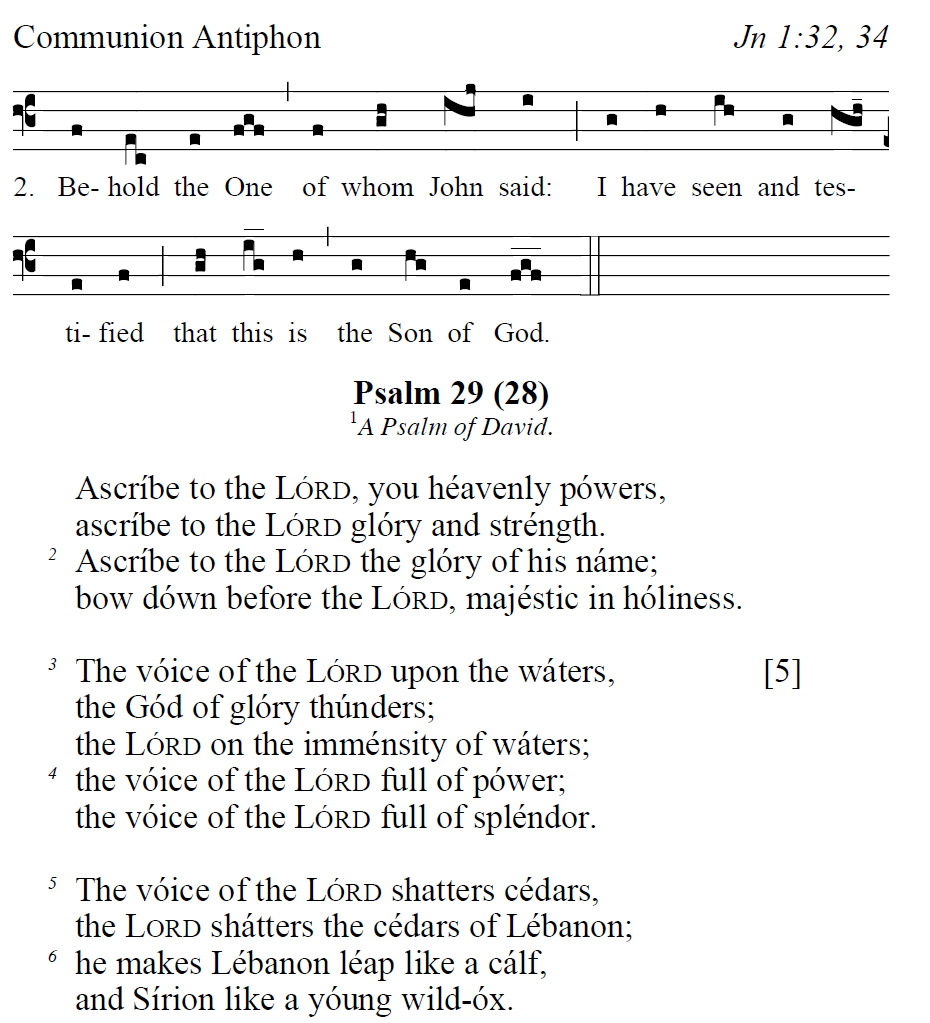 Recessional Hymn:              “ Holy God, We Praise Thy Name”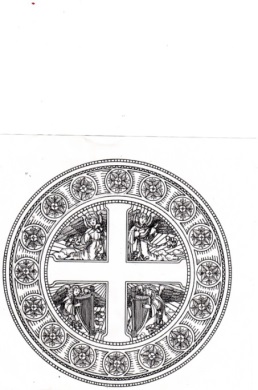 ENTRANCE  HYMN    “ Joy to the World”  SPRINKLING RITE ANTIPHON                                                                                                                           Ralph Bednarz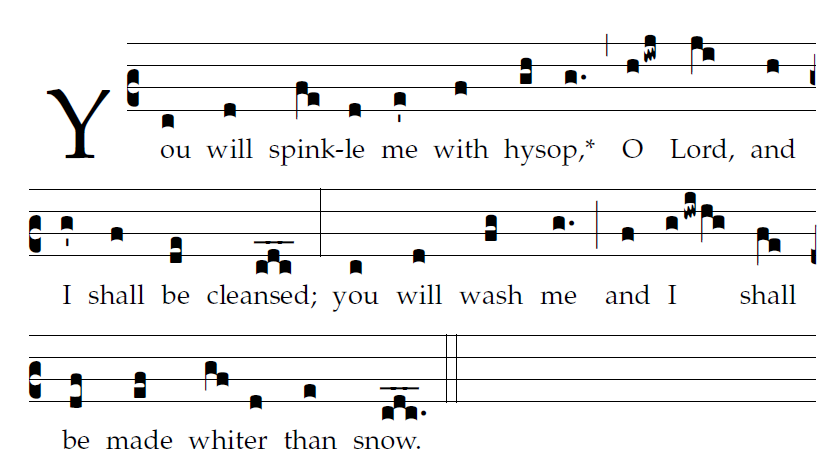 Psalm 51  Have mercy on m, O God            according  to your great mercy.          Glory be to the  Father , and to the Son,           and to  the Holy Spirit.         As it was in the beginning,          is now and evershal be AmenRESPONSORIAL PSALM 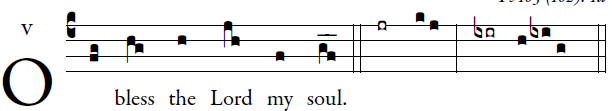 O LORD, my God, you are great indeed!you are clothed with majesty and glory,robed in light as with a cloak.You have spread out the heavens like a tent-cloth;You have constructed your palace upon the waters.You make the clouds your chariot;you travel on the wings of the wind.You make the winds your messengers,and flaming fire your ministers.How manifold are your works, O LORD!In wisdom you have wrought them all—the earth is full of your creatures;the sea also, great and wide,in which are schools without numberof living things both small and great.They look to you to give them food in due time.When you give it to them, they gather it;when you open your hand, they are filled with good things.If you take away their breath, they perish and return to the dust.When you send forth your spirit, they are created,and you renew the face of the earth.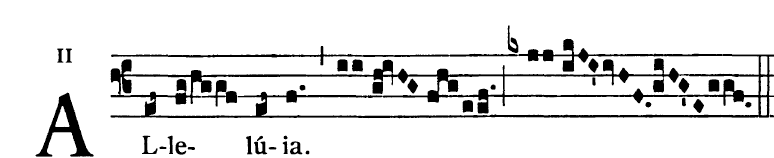  John said: One mightier than I is coming: He will baptize you with the Holy Spirit and with fire.OFFERTORY HYMN          “At the Name of Jesus”